體育活動成果記錄表體育活動成果記錄表活動名稱：109學年度高中排球乙級聯賽 決賽活動名稱：109學年度高中排球乙級聯賽 決賽活動時間：110年4月13日至17日活動地點： 豐原體育館帶隊教練:沈素貞帶隊教練:沈素貞參與人員：文華高中男子排球隊參與人員：文華高中男子排球隊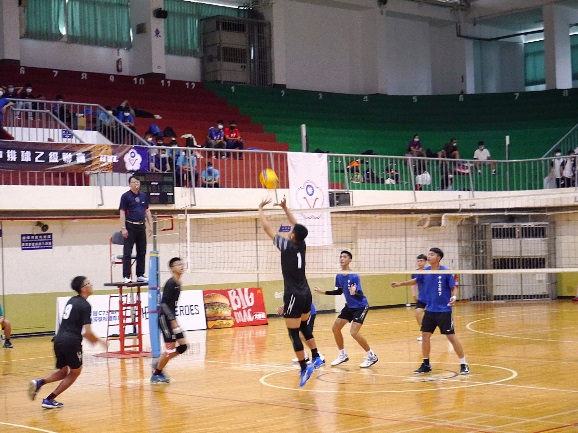 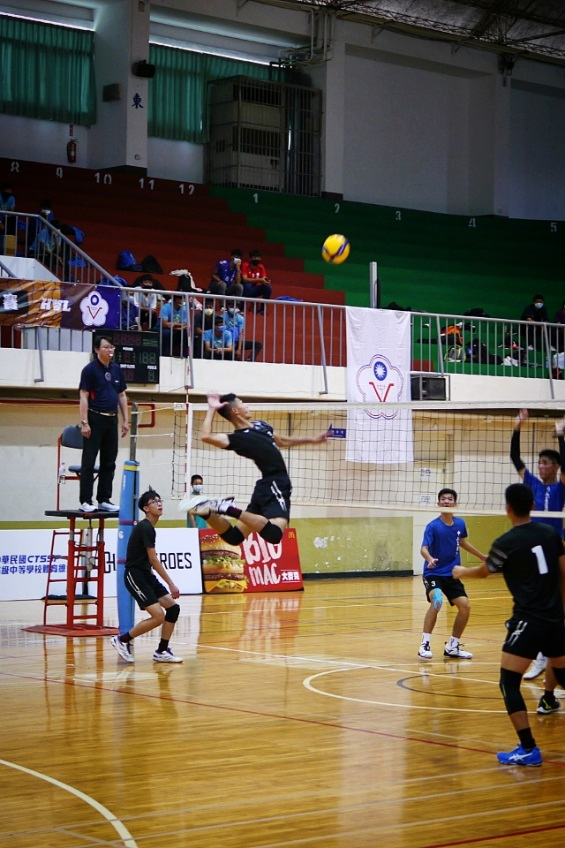 照片說明：   舉球照片說明： 後排攻擊 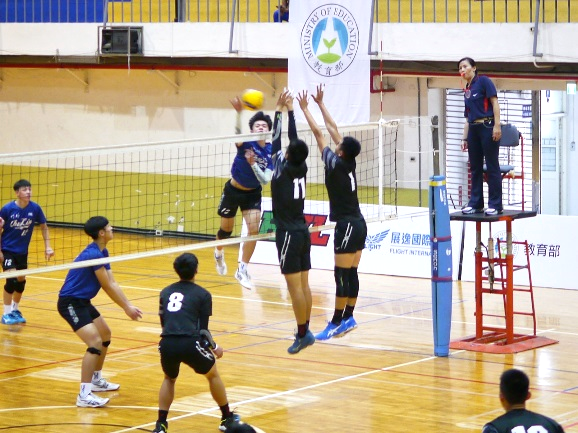 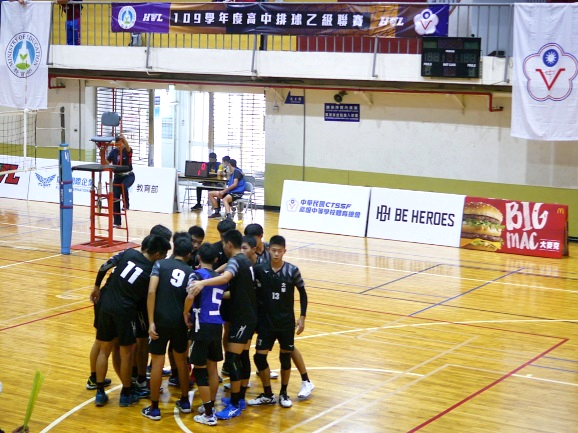 照片說明：    攔網照片說明： 賽前集氣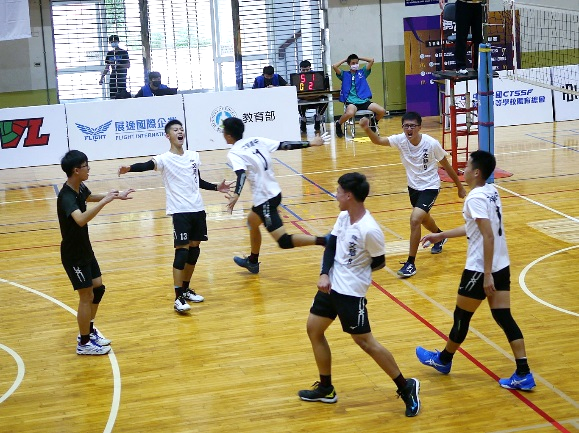 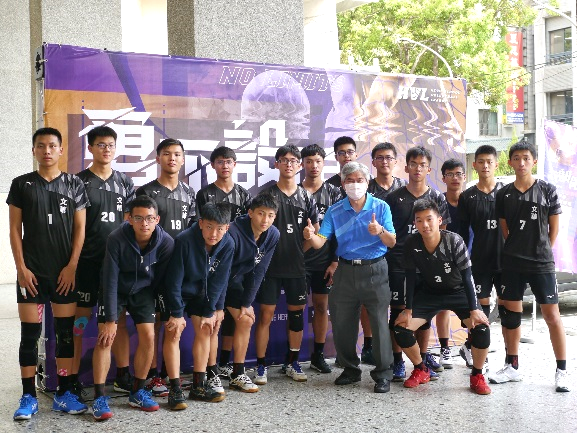 照片說明： 得分歡呼照片說明： 校長到場觀賽 為球員加油